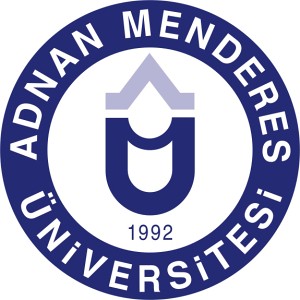 FELSEFE HAZIRLAYANCEM ÜNLÜ İLTER082511039ÖNSÖZ" Niyetim bütünüyle güzel bir insanı anlatmaktır."Dostoyevski, 1868 yılı başında bitirdiği Budala adlı romanı için, romanın zengin bir konusu olmadığını, düşündüklerinin onda birini bile dile getiremediğini söylüyordu, ama Budala, bu büyük yazarın ölümsüz romanlarından biri olarak bugünlere gelmeyi başarmıştır. Zaten baktığımızda Dostoyevski'nin yapıtlarındaki en değerli yön, kuşkusuz, olağanüstü güçteki psikolojik tahlillerdir. İşte bu eserde bunu net bir şekilde görmekteyiz.Bu çalışmamda bana fikirlerini ve yardımlarını esirgemeyen saygı değer hocam Doç. Dr. Talip KABADAYI’ ya şükranlarımı sunuyorum. KİTABIN KONUSUDostoyevski bu eserinde, sara hastası bir genç adamın merkezine yerleştirdiği bir dünyada dürüst ve açık bir insan olarak yaşamanın zorluklarına değinmekte ve toplumun ne kadar da ikiyüzlü bir sistem üzerine dayanarak ayakta durduğunu gözler önüne sermektedir. Böyle bir dünyada dürüst olmak "budala" olmaktır.Roman bir Dostoyevski klasiği olarak son derece akıcı ve derindir. Gerilmeler ve boşalmalarla yüklü psikolojik ögelerin ağırlıklı olduğu bir eserdir. Dostoyevski burada ideal erkek tipini çizmek istemiştir.19. yüzyıl ortalarında geçen romanın kahramanı Prens Lev Nikolayeviç Mişkin, saralıdır. Tedavi gördüğü İsviçre'den döndüğünde elindeki giysi çıkınından başka hiçbir şeyi yoktur. Petersburg'da kendisiyle uzaktan akraba olan Lizaveta Prokovyevna'yı ve General olan eşini görmek üzere Yepançinlere gider. Burada generalin üç kızı, Aglaya, Adelaida ve Aleksandra ile de tanışır. Prens, ilginç kişiliği ile aileyi ve Petersburg'da tanıştığı diğer insanları etkiler.Dostoyevski bu kitabında, özellikle üçüncü bölümden sonra hissedilmeye başlanan, toplum hakkındaki düşüncelerine ve eleştirilerine de yer verir. Rusların aslında bir vatan anlayışının bulunmadığını bu yüzden her şeye sonuna kadar inanabildiğini ileri sürer. Bu da akıllara Rusların inançsızlığa bile sonuna kadar inanabilecek garip insanlar olduğu kanısını getirir. Kitap her ne kadar aşk romanı olarak anılsada aynı zamanda Rus toplumu hakkında yerinde eleştiriler içerir.Budala'da aynı zamanda hemen hissedilir bir hiyararşik düzen anlatılmıştır. Rusya'yı üç gruba ayıran yazar bunları kaymak tabakası, bu tabakaya yükselmeye çalışan ve kaymak tabakadan birçok tanıdığı olan orta tabaka ve bu iki tabakanında hor görüp beğenmediği bir tabaka olan en alt tabaka olarak adlandırır. Romandan örnek vermek gerekirse, Yepançinler'in bir nevi bakıcılığını üstlenmiş olan Moskovalı Belonskayalar en üst tabakayı, Yepançinler orta tabakayı ve İppolit, Lebedev gibileri de en alt tabakayı oluşturur.İsa ahlakının parodisi olarak da görülebilecek bir ahlak anlayışına sahip peygamberimsi bir kahraman olan Prens Mişkin'in yaşamı kendi iç dünyasını seyre dalmakla geçmektedir. İnsanlarla her türlü alışverişten arınmıştır. Budalalık derecesinde iyi olan Prens Mişkin, tam bir saflık ve masumiyet içerisinde olup aynı zamanda Dostoyevski'nin ifadesiyle hastalık derecesinde dünya nimetlerinden ve hırslarından kopmuş bir budalalık içerisinde yaşamaktadır. Sevmekten başka bir şey gelmez elinden. Müthiş bir zekâ sahibidir. Çevresindekiler, onu her zaman yadırgarlar, ama onsuz da edemezler. Kendisi de saralı olan Dostoyevski, romanının kahramanına kendi kişiliğinden pek çok şey koymuştur. Prens Mişkin'in anıları, aslında Dostoyevski'nin anılarıdır. Prens Mişkin'in romanının bir yerinde anlattığı, siyasal görüşlerinden dolayı kurşuna dizilme cezası alan bir adamın öyküsü, aslında Dostoyevski'nin başından geçmiş bir olaydır.Budala, Dostoyevski'nin dört büyük romanından biridir. Dostoyevski'nin en unutulmaz kadın kahramanı olarak kabul edilen Nastasya Filopovna, ünlü Rus romancının, Prens Mişkin'in kişiliğinde vermek istediği güçlü aşkın yöneldiği kişilerden biridir. Nastasya Filippovna güzelliğin, baştan çıkarıcılığın, olgun kadınlığın, hafifmeşrepliğin simgesidir. Filippovna bütün bu yönlerinin bilincinde olan ve zaman zaman hırçınlıkla kendini dışa vuran gizli bir utancı taşıyan bir karakter olarak Dostoyevski'nin diğer kadın karakterlerinden ayrılır. Romanın bir diğer ilginç kadın kahramanı Aglaya İvanovna da gençliğin, duyarlılığın ve zekânın sembolüdür.KİTABIN ÖZETİHasta prens Mişkin Rusya’dan İsviçre’ye Şnayder adlı bir doktorun kliniğine yollanır. Prens çok acı çeken bir insandır ve ara sıra hastalığıyla ilgili nöbetler geçirmektedir. Nöbet geçirdikten sonra budalalaşır ve afallar. Çocukları çok seven prens köydeki çocukların kalbini kazanmasıyla iyileşme sürecini de ivmelendirir. Köydeki yoksul bir kızla ilgilenmesinden dolayı da çevresi tarafından ayıplanmaktadır. Nedeni ise kızın annesinin ölümünden sonra lanetlenmiş olmasıdır. İsviçrede üç sene kalan prens bir çok acılarla Rusya’ya döner ve soyunun son bireyiyle tanışmak için atılımlarda bulunur. Onunla tanışması aynı evde yaşayan Ganya ile tanışmasına da vesile olur. Ganya prense Nastasya’nın portresini gösterir ve prens artık Nastasya’ya çoktan vurulmuştur. Onu her ne pahasına olursa olsun aramaya başlar ve sonunda da bulur ve evlenme teklif eder. Buhranlı bir dönemde olan Nastasya bu teklifi kabul eder gibi yapıp reddeder ve Rogo Jin adındaki biriyle evlenmeye karar verir. Bu evlilikten sonra tekrar Mişkin’e kaçan Nastasya daha fazla dayanamayarak tekrar geri döner.Hala Moskova’da bulunan Mişkin Nastasya’yı aramak için Petersburg’a gelir. Prens Mişkin Nastasya’yı aradığını bir sır gibi saklamaktadır. Bu günlerde Prens Mişkin bazı özel günlerde evinde partiler verir ve bu partilere de kitabındaki bütün kahramanları çağırır. Bu kişilerden Aglea adındaki kadın ise Prensi deliler gibi sevmektedir ve ona “Yoksul Şövalye” gibi imalarda bulunmaktadır. Bunları ise mektuplarında sık sık dile getirmektedir. Sonunda aglea ile Prens Mişkin nişanlanmaya karar verirler. Böylece Prens ikinci kez Ganya’nın sevdiği kadını elinden alır. Ancak bu nişandan da vazgeçen Mişkin Nastasya ile evlenmeye karar verir. Ancak aynı zamanda Aglea’yı çok sevdiğini de bilmektedir. Nastasya ile evlenecekleri sırada Rogo Jin gelir ve Nastasya’yı sessizce alır gider. Mişkin bunu sakince karşılar ve birşey diyemez. Rogo Jin Nastasya’yı Petersburg’ta öldürür ve bunu da Prens gelince öğrenir ve tekrar krize girerek budalalaşır. En sonunda Şnayder’in kliniğine gönderilir. Aglea ise Polonyalı bir Coutla evlenir. Rogo Jin ise 15 yıllığına İsviçre’ye sürülmüştür.KİTABIN ANA FİKRİKitapta vurgulanmak istenen nokta; insanlar için sevginin çok önemli bir kavram olduğu ve onsuz yaşanamayacağının kesin olduğudur. İnsanlar için sevdikleri o kadar değerlidir ki o varlıkları kaybetmeye tahammül edemezler tıpkı Prens Mişkin gibi.KİTAPTAKİ OLAYLARIN VE ŞAHISLARIN DEĞERLENDİRİLMESİ Kitapta genel olarak on üç karakterden bahsedilmektedir. Bunlardan en önemlileri şunlardır:PRENS MİŞKİN : Kendi iç dünyasında yaşayan, herkese güler yüzle davranan, budalalık derecesinde iyi ve insanları sevmekten başka birşey yapamayan bir prenstir.ŞNAYDER : Prens Mişkin’in hastalığından dolayı yardım istediği, kendini ispat etmiş ve prensi kurtarmak için tüm gücünü kullanan iyi bir doktordur.AGLEA : Prensi deliler gibi seven ve onu kaybetmemek için herşeyi göze alabilen, güzel ahlaklı ve gayet alımlı bir bayandır.KİTAP HAKKINDAKİ ŞAHSİ GÖRÜŞLER

Anlatım yönünden üst düzeyde olan kitapta; çok uzun cümleler kullanılarak okuyucunun cümlede anlatılmak istenen manadan uzaklaşmasına sebebiyet verilmiştir. Yine de bu uzun cümlelere rağmen roman akıcı ve sürükleyici olmasıyla okuyucuyu kendine bağlamaktadır.“Prens son derece yalın konuşuyordu. Fakat bu yalınlık durumun tuhaflığını artırmaktan başka bir işe yaramıyordu. Deneyimli uşak, hizmetkarlar arasında geçebilecek böyle bir konuşmanın bir uşakla konuk arasında hiç uygun düşmeyeceğini anlamakla gecikmemişti. Uşaklar efendilerinin sandığından daha zeki olduklarından, ortada iki şık görünüyordu: Prens, ya yardım dilenmeye gelen ipsiz-sapsız biriydi, yada hiçbir hırsı olmayan bir budala. Çünkü aklı başında, kendini bilen bir prens, holde bir uşağı karşısına alıp böyle işlerden söz etmezdi. Her iki durumda da onun yüzünden kendisine söz gelmeyecekti.”
Dostoyevski – Budala – Sayfa 31 


“Bakın, siz de bunu farkettiniz! diye heyecanla atıldı prens. Herkes aynı şeyi düşünüyor. Zaten giyotin makinası bunun için icat edilmiş. O zamanlar bunun daha kötü bir şey olduğunu sanırdım. Ama insanda biraz hayal gücü varsa şöyle düşünmekten kendini alamıyor: İşkence sırasında çekilen ıstırap, açılan yaralar, insana duyacağı ruhsal ıstırabı unutturuyor. Yani ölünceye kadar yaralarının ağrısıyla kıvranır insan. Ama aslında acıların en büyüğü, en şiddetlisi bu değildir. Asıl acı, bir saat, on dakika, yarım dakika sonra hemen o an ruhunun bedeninden kesinlikle ayrılacağını, insan olmaktan çıkacağını bilmendedir. En önemlisi de bunun muhakkak olacağıdır. Başını altına koyduğun bıçağın kayarak indiğini işittiğin an, işte, saniyenin dörte bir kadar olan bu süredir en korkuncu! Bunları benim uydurduğumu sanmayın, böyle düşünen pek çok kimse vardır. Buna kendim de inandığım için düşüncemi apaçık söylemekten çekinmiyorum. Bana kalırsa, birini öldürdüğü için adam öldürmek suçun kendisinden kat be kat ağırdır. Bir karara uyarak adam öldürmek ise haydutça adam kesmekten daha korkunçtur. Geceleyin haydutların eline düşüp öldürülen kimse son ana kadar kurtulacağı umuduyla yaşar. Boğazı kesildiği halde kurtulmak için kaçan ya da yalvaran nice insana rastlanmıştır. Ama bizde ölümü çok daha kolaylaştıran bu son umudu esirgerler insandan; ortada hüküm vardır, bu hükme muhakkak uyulacaktır. İşte en korkunç acı, acıların en büyüğü!.. Savaş alanında bir askeri getirip topun karşısına dikin, ateş ederken bile kurtuluş umudu taşır, fakat aynı askere kesinleşmiş bir hükmü okuyun; ya aklını oynatacak, ya da ağlayacaktır. Buna delirmeden dayanabilecek birinin çıkacağını kim ileri sürebilir? Bundan daha çirkin, yararsız, gereksiz bir aşağılama tasarlayabilir misiniz? Öyle bir adam düşünün ki, kendisine ölüm kararı okunduktan ve bir sürü acı çektirildikten sonra, ‘Hadi git bağışlandın’ denerek salıverilmiş olsun. Ondan sonra bu adamın anlatacaklarına kulak verin... Bu korkunç acıyı İsa bile dile getirmiştir. Hayır, insanlara böyle davranılmamalıdır.”
Dostoyevski – Budala – Sayfa 34


“İki aydır düşlerine girdikçe ona soğuk terler döktüren, aklına geldikçe uykularını kaçıran bir olay yaşanmaktaydı gözlerinin önünde. İşte, babasıyla Nastasya Filipovna bir aile sahnesinde karşı karşıya gelmişlerdi. Ganya kendisini yermek, alaya almak istediği zamanlar evlenme töreninde babasını canlandırdı hayalinde. Fakat bu kahredici görüntüye hiçbir zaman sonuna kadar dayanamaz, hayallerinden çarçabuk ayrılırdı. Onuruna aşırı derece düşkün insanlar hep böyledir zaten.”
Dostoyevski – Budala – Sayfa 131


“Hükümlüler bir kaç kişi olduğu için, askerlerin ve halkın çevrelediği infaz yerinin yirmi adım ilerisinde üç direk çakılıymış. İlk üç kişinin bu direklerin yanına götürülerek ellerinin bağlandığını, sırtlarına uzun beyaz idam gömleği giydirildiğini, tüfekleri görmesinler diye beyaz kalpaklarının gözlerinin önüne indirildiği anlatırdı adam. Sonra bir direğin karşısına birkaç asker geçmiş. Benim tanıdık sekizinci hükümlü olduğu için direklerin yanına üçüncü seferde gidecekmiş. Papaz elinde bir haçla hepsini birer birer dolaşmış. Önlerinde kala kala beş altı dakikalık ömürleri varmış. Adam bir kaç dakikanın sonu gelmez gibi göründüğünü, her anını değerini bilerek yaşadığını söyledi. O beş dakika bir kaç ömre bedelmiş, son anı düşünmek aklından bile geçmiyormuş. Hatta bu süreyi, yapacağı işlere bölmüş. İlk iki dakikasını arkadaşlarıyla vedalaşmaya ayırmayı, ondan sonraki iki dakikada kendisiyle ilgili şeyleri düşünmeyi tasarlamış. En sonunda doya doya çevresini seyredecekmiş. Son beş dakikasını böyle bölümlere ayırdığını ve her bölümün hakkını verdiğini hep anlatırdı. Yirmi yedi yaşında, güçlü-kuvvetli bir genç olarak ölecekti. Arkadaşlarından ayrılacağı sırada birine laf olsun diye bir soru sormuş, onun vereceği karşılığı ilgiyle beklemiş. Arkadaşlarıyla vedalaşması bitince sıra kendine ayırdığı iki dakikaya gelmiş. Bu sürede neler düşüneceğini önceden kararlaştırmamış. İki dakikada çabucak ve açık olarak şu sorunun yanıtını vermek istiyormuş. ‘Şimdi varım, yaşıyorum; ama üç dakika sonra kim olacağım, ne olacağım belli değil. Bir şey olacaksam ne olacağım? Nerede olacağım?’ Yakında bir kilise varmış, yaldızlı kubbesi güneşte ışıl ışıl parlıyormuş. Kubbenin parıltısı hiç aklından çıkmamış. Bu parıltının yeni varlığının kendisi olacağını, üç dakika sonra bu parıltıyla birleşeceğini düşünüyormuş. Tam olarak bilemediği geleceğine karşı büyük bir nefret duyuyor, ondan korkuyormuş. Onu en çok kahreden de bir türlü aklından çıkmayan şu düşünceymiş. ‘Ah, ölmesem ne iyi olur! Hayatımı geriye verseler... Bütün sonsuzluk benim olurdu. Her dakikasını bir yüzyıla çevirir, her anın hesabını yaparak değerlendirir, hiçbirini boşa harcamazdım.’ Adam, ‘Bu düşüncem sonunda büyük bir kine dönüştü ve bir an önce kurşuna dizilmeyi istemeye başladım’ derdi.”
Dostoyevski – Budala – Sayfa 77-78


“Bakın size bir gerçeği açıklayacağım. Ama yalnız size... Nasıl olsa insanın içinden geçenleri okuyorsunuz. Ben lafla iş, yalanla gerçek yan yana, iç içedir. Gerçekle iş ben de pişmanlık biçiminde görünür, belki inanmazsınız ama doğru söylüyorum. Lafla yalan ise şeytanca (ve her zaman hazır olan) bir düşünce biçiminde bunların her zaman yanındadır. Karşımdakini avlamak, pişmanlık gözyaşlarıyla istediğimi koparmak için yapamayacağım şey yoktur. Vallahi öyle! Bir başkası olsa söylemezdim. Çünkü ya güler geçer ya da yüzüme tükürürdü. Ama siz insanca hüküm vermesini biliyorsunuz, prens.”
Dostoyevski – Budala – Sayfa 371-372

“- Bunda bilmeyecek ne var, canım? Ha, aklıma geldi; biri sizi düelloya çağırsa ne yapardınız? Demin sormayı unuttum da...
- Nasıl?..Düello mu? Beni kimse düelloya çağırmaz ki!
- Çağırdılar diyelim. Çok korkar mıydınız?
- Evet, korkardım gibime geliyor.
- Ciddi mi? Siz o kadar ödlek misiniz?
Prens bir süre düşündükten sonra gülümsedi.
- Hayır, belki de değil. Ödlek diye korkup kaçana derler. Ama korktuğu halde kaçmayan belki de ödlek değildir.
- Peki siz kaçar mısınız?
- Bilmiyorum, kaçmazdım herhalde...”
Dostoyevski – Budala – Sayfa 424Fyodor Mihayloviç Dostoyevski (Фёдор Миха́йлович Достое́вский)Çocukluğu sarhoş bir baba ve hasta bir anne arasında geçiren Dostoyevski, annesinin ölümünden sonra Petersburg'taki Mühendis Okulu'na girdi. Babasının ölüm haberini burada aldı. Okulu başarıyla bitirdikten sonra İstihkâm Müdürlüğü'ne girdi. Bir yıl sonra istifa ederek buradan ayrıldı.Ordudan ayrıldıktan sonra edebiyata yönelen Dostoyevski'nin ilk kitabı İnsancıklar, 1846 yılında yayımlandı. Bu eserinin ardından yazdığı kitaplarla beklediği başarıya ulaşamayan Dostoyevski'nin umudu kırıldı ve politikayla ilgilenmeye başladı.1849 yılında devlet aleyhindeki bir komploya karıştığı iddiası ile tutuklandı. On ay hapisanede kalan Dostoyevski, kurşuna dizilmek üzereyken diğer sekiz tutuklu arkadaşı ile affedildi. Cezası dört yıl kürek, dört yıl da adî hapse dönüştürüldü. Cezasını çekmesi için Sibirya'da bulunan Omsk Cezaevi'ne gönderildi. Burada geçirdiği dört yılın ardından er rütbesi ile hizmete verildi. Subaylığa kadar yükseldi. 1857 yılında Maria Dmitrievna Isayeva ile evlendi. Beş yıl boyunca görev yapan Dostoyevski, 1859 yılında özgür bırakıldı ve Petersburg'a yerleşti.Petersburg'a döndükten sonra Ezilenler (1861) ve Ölüler Evinden Anılar (1862) adlı eserleri yazdı. Kardeşiyle birlikte iki dergi çıkardı. 1862'de arzuladığı Avrupa seyahatini gerçekleştirdi. Sara nöbetleri ve kumar bağımlılığı yüzünden maddi açıdan darlığa düştü. Bu dönemde Yeraltından Notlar (1864), Suç ve Ceza (1866), Kumarbaz (1866), Budala (1868), Ebedi Koca (1870) veEcinniler (1872) gibi eserleri yazdı. Eşinin ölümünden sonra sekreteriyle evlendi. Yeniden borçlandı ve kumaranelerde gezmeye başladı. Kızının ölümünün ardından büyük bir sarsıntı geçirdi. Delikanlı(1875), Bir Yazarın Günlüğü (1876) ve Karamazov Kardeşler (1879) adlı eserlerinde yazarlık hayatı boyunca konu edindiği temaları yeniden ele aldı. Karamazov Kardeşler adlı yapıtını üç yılda bitiren Dostoyevski, bir ciğer kanamasıyla yatağa düştü ve 28 Ocak 1881 tarihinde öldü. Dostoyevski için 31 Ocak 1881 tarihinde yapılan cenaze töreninde yaklaşık otuz bin kişi tabutunun arkasından yürüdü.Dünya edebiyatını en çok etkileyen ve en çok okunan yazarlardan biri olan Dostoyevski'nin eserleri birçok 20. yüzyıl düşünürünün fikirlerini derinden etkiledi.Dostoyevski, Mikhail ve Maria Dostoyevski'nin oğlu olarak 11 Kasım 1821 tarihinde Moskova'da doğdu. Altı çocuklu ailenin ikinci çocuğuydu.Babası Mikhail, askeri cerrahlıktan emekli olduktan sonra Mariinsky Hastanesi'nde yoksullara hizmet etmeye başladı. Hastane, Moskova'nın en kötü yerlerinden birinde bulunuyordu. Dostoyevski de bu hastane de doğdu. Mikhail, alkole bağımlıydı ve evini sıkı disiplin ile yönetiyordu. Çok kolay sinirlenebiliyordu. Dostoyevski'nin annesi Maria ise bir tüccar kızıydı.Dostoyevski, çocukluğunu çoğu zaman sarhoş bir baba ve hasta bir anne arasında geçirdi. Babasının çalıştığı hastaneden bulunan hastalar ile vakit geçirmeyi ve onların hikâyelerini dinlemeyi çok seven Dostoyevski, ilköğrenimini Moskova'da yaptı. Annesi  tüberküloz  hastalığı yüzünden öldüğü zaman, sert disipliniyle tanınan Petersburg Mühendis Okulu'na gönderildi. Arkadaşlarının, sinirli ve aşırı duyarlı bir yapıya sahip olduğu için "Ateş Fedya" lakabını verdikleri Dostoyevski, Petersburg'ta zamanını kitap okuyarak, düşüncelere dalarak ya da kardeşi Mihail ile söyleşerek geçirdi. Babasının 1839'daki ani ölümünü burada öğrendi.Eşinin ölümünden sonra kendisini içkiye daha çok veren babası Mikhail bu olayın ardından sahibi olduğu toprağa çekilmişti. Mikhail'in ölümünün sebebi tam olarak bilinmiyor. İddialardan biri, eşinin ölümünden sonra toprağına çekilen Mikhail'in buradaki köylülere çok kötü davrandığı ve onun kötülüklerine katlanamayan köy halkının en sonunda onu öldürdüğüdür.Bir başka iddia da Mikhail'in tamamen doğal sebeplerden öldüğüdür. Babasının ölümünü Petersburg'ta haber alan Dostoyevski, onun ölümünü istediği düşüncesi yüzünden depresyona girdi. Sara nöbetlerinin ilkini hayatının bu evresinde geçirmeye başladı. Petersburg Mühendis Okulu'ndaki öğrenimini başarıyla bitirerek, asteğmen rütbesiyle Petersburg'taki İstihkâm Müdürlüğü'nde göreve verildi. Ancak bu görevi bir yıl sürdürebildi. Askerlikten nefret eden Dostoyevski görevinden istifa ederek yazarlığa başladıOrdudan ayrıldıktan sonra kurgusal roman yazmaya başladı. Dostoyevski'nin ilk kitabı olan İnsancıklar(Bednye Lyudi) ilk olarak 1846 yılında yayımlandı. Dostoyevski, toplumunu acımasız kurallarında yaşlı bir adamın öksüz bir kıza duyduğu sevdayı iç dünyasındaki derin çatışmalarla işledi. Halkın sıcak ilgisiyle karşılanan bu kitap, eleştirmenlerden de övgüler aldı.Ünlü eleştirmen Belinski, romanı okuduktan sonra Dostoyevski'ye gelecekte büyük bir yazar olacağına dair övgü dolu sözler söyledi. Şair Nikolay Neksarov, Dostoyevski hakkında "Yeni bir Gogol doğdu" diye konuştu. Yazarlıkta ün sağladıktan sonra 1846 yılında Gogol esintileri bulunan kitabı Öteki (Dvoynik) yayımlandı.Yazar bu romanda, kendini ortadan kaldırmaya çalışan benzeriyle sürekli çatışma halinde bulunan bir memurun hikâyesini anlattı. Bu romanda ele aldığı çift kişilik temasını daha sonra bazı romanlarında kullansa da roman, Belinsky dahil hiçbir eleştirmence beğenilmedi. Eleştirmenler romanı sıkıcı buldu ve alay etti.1847 yılında ise Ev Sahibesi (Hozyayka) isimli romanı yayımlandı. Dostoyevski bu eseri ile de beklediği övgülerin aksine olumsuz eleştiriler aldı. Dostoyevski, ruhsal çöküntüye düştü ve üzüntüden hasta oldu. Ancak yazarlığı bırakmayan Dostoyevski, 1848 senesinde Beyaz Geceler (Belıye Noçi) ve Bir Yufka Yürekli(Slaboye Serdtse) adlı kitapları yayımlattı. Bir Yufka Yürekli, yazara itibarını yeniden kazandırsa da beklediği başarıyı elde edemeyen Dostoyevski'nin umudunu kırdı.Yazarlıkta umudunu kırılan Dostoyevski, politikayla ilgilenmeye başladı ve genç liberallerin (Tetrashevski) grubuna girdiDostoyevski, 23 Nisan 1849 tarihinde devlet aleyhindeki bir komploya karıştığı iddiasıyla sekiz arkadaşı ve ağabeyi ile birlikte tutuklandı. Ölüm cezasına çarptırılan Dostoyevski, sekiz ay hapisanede yattıktan sonra diğer dokuz komplocu ile idam edilecekleri yere götürüldü.Tam kurşuna dizilmek üzerelerken af kararı çıktı. İdam cezası, dört yıl kürek ve altı yıl adî hapis cezasına dönüştürüldü. Sibirya'daki Omsk Kalesi'ne sürüldü.Suç ve ceza kavramları ile en yoğun şekilde burada tanıştı.Kürek mahkumu olduğu süre içinde, kolları damgalandı, kafası tıraş edildi ve taş kırdı. Sara nöbetleri yüzünden birçok kere hastaneye kaldırıldı. Burada geçirdiği yıllar İncil'i ve mahkumlardaki gönül zenginliğini keşfetmesine olanak sağladı.Sürgünde geçirdiği dört senenin ardından 1854 yılında kürek cezasından kurtularak er rütbesi ile kışla hizmetine verildi. Semipalatinsk'te zorunlu ikamete mahkûm edildi. Burada bulunan Alayın Yedinci Hat Taburunda beş yıl görev yaptı. Subaylığa kadar yükseldi. 1857 yılının Şubat ayında, veremli ve dul Maria Dmitrievna Isayeva ile, subay kocasının ölümünden sonra evlendi. Dostoyevski, Isayeva ile ona acıdığı için evlendi1859'da ordudan terhis edilerek Moskova dışında küçük bir yerde kalmaya zorlanan Dostoyevski, özgürlüğüne kavuştuktan sonra Petersburg'a döndü. Kardeşi Mihail ve arkadaşı N.N. Strahov ile birlikte Vremya (Zaman) ve sonra da Epoha (Dönem) adlı dergileri hazırladı.Bu dergilerde Slavcı düşünceyi savunduğunu belirten yazılar yazdı. Ezilenler (Unijenniye i Oskorblyonniye) ve Ölü Evinden Anılar (Zapiski iz Mertvogo Doma) ile kendinden söz ettirdi. 1863 yılında arzuladığı Avrupa seyahatini gerçekleştirdi. Sara nöbetleri ve kumar borçları yüzünden sıkıntıya düşen ve yayımcılardan yazmadığı romanların avanslarını alarak yaşayan Dostoyevski, Yeraltından Notlar adlı yapıtı 1864 yılında yayımlandı.Romanda bir zihnin derinliklerine indi.Suç ve Ceza (Prestuplenie i Nakazanie)[ve Kumarbaz (İgrok) adlı yapıtları 1866 yılında yayımlandıYazar, küçük bir otel odasında ve kötü bir ekonomik durumla yazdığı Suç ve Ceza'yı 1866 yılında tamamlamıştı. Dostoyevski'nin yazdığı Budala (Idiot) eseri 1866 Ebedi Koca (Veçnıy Muj) 1870, Ecinniler (Besı) 1872 yılında yayımlandı. Bütün bu başyapıtlar birbirinin izledi. Karısı öldükten sonra sekreteri Anna Grigoriyevna Snitkina ile evlendi. Yeniden borçlanan ve kumaranelerde dolaşmaya başlayan Dostoyevski, bir kız çocuk sahibi oldu. Ancak kızı fazla yaşayamadı ve doğduktan kısa süre sonra öldü. Dostoyevski de bu yüzden büyük bir sarsıntı geçirdi. 1875'te Delikanlı (Podrostok), 1876'da Bir Yazarın Günlüğü (Dnevnik Pisatelya ve1879'da Karamazov Kardeşler (Bratya Karamazovi) adlı romanları yayımlandı. Hayatı boyunca eserlerinde işlediği temaları yeniden ele aldığı, insan duygularının derinliğine inen eserler yazan Dostoyevski, Karamazov Kardeşler'de Ivan ve Alyosha Karamazov adlı karakterler için filozof Vladimir Sergeyevich Solovyov'dan ilham aldı. Zosima ve Alyosha'nın öne çıkacağı Bir Büyük Günahkarın Yaşamı adlı eseri tamamlayamadı.1881 yılının Ocak ayında bir ciğer kanaması geçirerek yatağa düştü ve 28 Ocak 1881 tarihinde öldü. Dostoyevski için 31 Ocak 1881 tarihinde yapılan cenaze töreninde yaklaşık otuz bin kişi tabutunun arkasında yürüdü.Eserleri Romanlar (1846) Bednye lyudi (Бедные люди); Türkçe yayım adı: İnsancıklar(1849) Netochka Nezvanova (Неточка Незванова); Türkçe yayım adı: Netochka Nezvanova(1861) Unizhennye i oskorblennye (Униженные и оскорбленные); Türkçe yayım adı: Ezilmiş ve Aşağılanmışlar(1862) Zapiski iz mertvogo doma (Записки из мертвого дома); Türkçe yayım adı: Ölüler Evinden Anılar(1864) Zapiski iz podpolya (Записки из подполья); Türkçe yayım adı: Yeraltından Notlar(1866) Prestuplenie i nakazanie (Преступление и наказание); Türkçe yayım adı: Suç ve Ceza(1867) Igrok (Игрок); Türkçe yayım adı: Kumarbaz(1869) Idiot (Идиот); Türkçe yayım adı: Budala(1872) Besy (Бесы); Türkçe yayım adı: Ecinniler(1875) Podrostok (Подросток); Türkçe yayım adı: Delikanlı(1881) Brat'ya Karamazovy (Братья Карамазовы); Türkçe yayım adı: Karamazov KardeşlerKısa Öyküler (1846) Dvojnik (Двойник. Петербургская поэма); Türkçe yayım adı: "Öteki"(1847) Roman v devyati pis'mah (Роман в девяти письмах); Türkçe yayım adı: Dokuz Mektupları Romanı(1847) "Gospodin Prokharchin" (Господин Прохарчин); Türkçe yayım adı: "Mr. Prokharçin"(1847) "Hozyajka" (Хозяйка); Türkçe yayım adı: "Ev Sahibesi"(1848) "Polzunkov" (Ползунков); Türkçe yayım adı: "Polzunkov"(1848) "Slaboe serdze" (Слабое сердце); Türkçe yayım adı: "Bir Yufka Yürekli"(1848) "Chuzhaya zhena i muzh pod krovat'yu" (Чужая жена и муж под кроватью); Türkçe yayım adı: "The Jealous Husband" Kıskanç Koca(1848) "Chestnyj vor" (Честный вор); Türkçe yayım adı: "An Honest Thief" Namuslu Bir Hırsız(1848) "Elka i svad'ba" (Елка и свадьба); Türkçe yayım adı: "A Christmas Tree and a Wedding" Bir Noel Ağacı Ve Düğün(1848) Belye nochi (Белые ночи); Türkçe yayım adı: Beyaz Geceler(1857) "Malen'kij geroj" (Маленький герой); Türkçe yayım adı: "Küçük Kahraman"(1859) "Dyadyushkin son" (Дядюшкин сон); Türkçe yayım adı: "Amcanın Rüyası"(1859) Selo Stepanchikovo i ego obitateli (Село Степанчиково и его обитатели); Türkçe yayım adı: Stepançikovo Köyü(1862) "Skvernyj anekdot" (Скверный анекдот); Türkçe yayım adı: "Tatsız Bir Olay"(1865) "Krokodil" (Крокодил); Türkçe yayım adı: "Timsah"(1870) "Vechnyj muzh" (Вечный муж); Türkçe yayım adı: "Ebedi Koca"(1873) "Bobok" (Бобок); Türkçe yayım adı: "Bobok"(1876) "Krotkaja" (Кроткая); Türkçe yayım adı: "Uysal Bir Ruh"(1876) "Muzhik Marej" (Мужик Марей); Türkçe yayım adı:Köylü Marey(1876) "Mal'chik u Hrista na elke" (Мальчик у Христа на елке); Türkçe yayım adı: Mesih'in Noel ağacı Boy de(1877) "Son smeshnogo cheloveka" (Сон смешного человека); Türkçe yayım adı: "Bir Adamın Düşü"Kurgusal olmayan eserler Yaz İzlenimleri Üzerine Kış Notları (1863)Bir Yazarın Günlüğü (Дневник писателя) (1873–1881)KAYNAKÇAYazar: Fyodor Dostoyevski 
Çevirmen: Nihal Yalaza Taluy

Yayınevi: CAN YAYINLARI / Dünya Klasikleri Dizisi 
Basım Tarihi: Şubat 1994
Sayfa Sayısı: 656
Isbn: 975-510-592-1